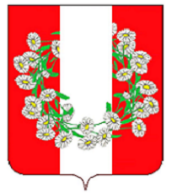 АДМИНИСТРАЦИЯ БУРАКОВСКОГО СЕЛЬСКОГО ПОСЕЛЕНИЯ КОРЕНОВСКОГО РАЙОНАПОСТАНОВЛЕНИЕ/проектот 00.05.2022                                                                                                                                № 00х.БураковскийО внесении изменений в постановление администрации Бураковского сельского поселения Кореновского района от 23 ноября 2021 года № 121 «Об утверждении административного регламента предоставления администрацией Бураковского сельского поселения Кореновского района  муниципальной  услуги «Присвоение адреса объекту адресации, изменение и аннулирование такого адреса» (с изменениями от 11 апреля 2022 года № 28)В соответствии с Федеральным законом от 27 июля 2010 года № 210-ФЗ «Об организации представления государственных и муниципальных услуг»,          постановлением Правительства Российской Федерации от 19 ноября 2014 года          № 1221 «Об утверждении Правил присвоения, изменения и аннулировании адресов»,  администрация Бураковского сельского поселения Кореновского района п о с т а н о в л я е т:Внести в приложение к постановлению администрации Бураковского сельского поселения Кореновского района от 23 ноября 2021 года № 121 «Об утверждении административного регламента предоставления администрацией Бураковского сельского поселения Кореновского района  муниципальной  услуги «Присвоение адреса объекту адресации, изменение и аннулирование такого адреса» (с изменениями от 11 апреля 2022 года № 28) изменения, изложив  подпункт 1.2.1.3. пункта 1.2.1 подраздела 1.2 раздела 1 в следующей редакции: «1.2.1.3. представители Заявителя, действующие в силу полномочий,  основанных на оформленной в установленном законодательством Российской Федерации порядке доверенности, на указании федерального закона либо на акте уполномоченного на то государственного органа, органа местного самоуправления или органа публичной власти федеральной территории;».2. Общему отделу администрации Бураковского сельского поселения Кореновского района (Абрамкина) обнародовать настоящее постановление в установленных местах и разместить его на официальном сайте органов местного самоуправления Бураковского сельского поселения Кореновского района в сети «Интернет».3. Постановление вступает в силу после его официального обнародования.Глава Бураковского сельского поселения Кореновского района                                                               Л.И. Орлецкая